Tisztelt TehetségBarát Kolléga!
Örömmel írjuk, hogy 2019 őszén ismét lehetőség nyílik a tehetségpontok akkreditációjára.A Matehetsz Tehetséghálózat fejlesztését és minőségbiztosítását a Nemzeti Tehetség Program NTP-HTSZ-M-19 számú pályázata, valamint a „Tehetségek Magyarországa” EFOP-3.2.1-15-2016-00001 azonosítószámú kiemelt projekt teszi lehetővé.A fentieket figyelembe véve mind a magyarországi, mind a határon túli tehetségpontoknak szeretnénk felajánlani a minősítésben való részvételt.a regisztrált tehetségpontoknak, illetveamely intézmények, szervezetek akkreditált vagy akkreditált kiváló tehetségpontként 2016-ban szerezték meg akkreditációjukat és 2019-ben aktuálissá válik a minősítésük megújítása.Jelen pályázatok keretében a Közép-magyarországi régiókban és a határon túl 25 tehetségpont akkreditációját tudjuk biztosítani. A rendelkezésünkre álló keretet figyelembe véve, a beérkezett igények összesítését követően szeptember 24-ig e-mailben értesítjük a Közép-magyarországi és határon túli tehetségpontokat a benyújtott igény elfogadásáról és a további teendőkről.Regisztrált tehetségpontok számára az akkreditációval kapcsolatos tudnivalók:A korábbi évektől eltérően a minősítő folyamatban való részvétel feltétele, hogy a tehetségponttól legalább egy képviselő vagy kapcsolattartó részt vegyen valamelyik felkészítő alkalmon. A két felkészítő időpontjai:szeptember 26. 15:00-17:00 óra között (Budapest) és 2019. szeptember 27. 15:00-17:00 óra között (Debrecen.)A felkészítőn a tehetségpont akkreditáció szakmai vonatkozásain túl a folyamat technikai menetéről esik szó.Amennyiben a tehetségpont szeretne részt venni az akkreditációs folyamatban, úgy az alábbi linket megnyitva nyújthatja be jelentkezését Jelentkezés akkreditációra és felkészítőre szeptember 20-ig. A hatékony kapcsolattartás szempontjából nagyon fontos, hogy tehetségpont kapcsolattartónak/képviselőnek azt a személyt jelöljék meg, aki közvetlenül közreműködik az akkreditációs folyamat lebonyolításában. Ugyanezen a linken lehet jelentkezni a felkészítő alkalomra is. Az akkreditációs folyamat hatékony levezénylése szempontjából a legszerencsésebb az, ha az akkreditációban közreműködő személy vesz részt a felkészítőn is, de amennyiben ez nem lehetséges a tehetségpont delegálhat más személyt is.Az akkreditáció az online felület megnyitásával indul. A felületetet a felkészítő alkalmakat követően, várhatóan 2019. október 1-én nyitjuk meg. Az online felület az alábbi linken lesz elérhető: Tehetségpont akkreditációs felület
Kérjük, hogy az online felületen – a megadott kérdésekre válaszolva – mutassák be a tehetségpont elmúlt 2 évben megvalósított tehetségsegítő tevékenységét. A fenti online felületen a tehetségpont akkreditációval kapcsolatos adataikat 2019. november 8-ig lesz mód feltölteni.A tehetségpont online rendszerben kitöltésre került adatok meglétének, szakmai megfelelésének ellenőrzése tehetségsegítésben jártas szakemberek bevonásával történik. Az online felület feltöltése után – előzetesen egyeztetett időpontban, 2019 októberében - novemberében sor kerül a helyszíni konzultációra, melynek keretében szakértőink a tehetségpont képviselőjével/kapcsolattartójával együtt áttekintik az online felületen bemutatott tehetségsegítő tevékenységet, a kívánatos feltételek meglétét.Az elérhető minősítés lehet: „Akkreditált Tehetségpont”, vagy „Akkreditált Kiváló Tehetségpont”, amiről a tehetségpontok 2020. március 21-én, a Kárpát-medencei Tehetségnap alkalmával megkapják a minősítést igazoló elismerést. Azok a tehetségpontok, amelyek nem szerzik meg az akkreditációs minősítést, „Regisztrált Tehetségpont” státuszban maradnak és a következő akkreditációs ciklusban kérhetik újra a minősítésüket.Ha bármilyen változás történt időközben a tehetségpont tevékenységében, alapadataiban – például a fenntartót illetően -, kérjük, ezt módosítsák szintén az On-line felületen . Az aktuális adataikat a tehetseg.hu-n tudják megnézni: http://tehetseg.hu/tehetsegpontok/keresoAz akkreditációs folyamatban való részvétel nem kötelező.Kérjük, hogy a minősítési igényüket az alábbi linken 2019. szeptember 20-a délig rögzítsék: Jelentkezés tehetségpont akkreditációraAmennyiben a tehetségpont akkreditációval kapcsolatban kérdése, észrevétele merül fel, kérjük legyen kedves bizalommal fordulni Balaskó Judit kolléganőmhöz a balasko.judit@tehetseg.hu címen vagy a 06-1-787-0596-os telefonszámon.Örömteli munkát kívánunk, tisztelettelSzántó Judit
igazgató, Nemzeti TehetségpontBudapest, 2019. augusztus 26.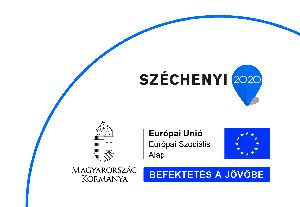 

Szántó Judit
alprojektvezető

Magyar Tehetségsegítő
Szervezetek Szövetsége
1119 Budapest, Mérnök utca 39.
E-mail: szanto.judit@tehetseg.hu
www.tehetseg.hu
EFOP-3.2.1-15-2016-00001
TEHETSÉGEK MAGYARORSZÁGA